 Представляю вам презентацию на тему Народные игры – как средство речевого развития детей среднего дошкольного возраста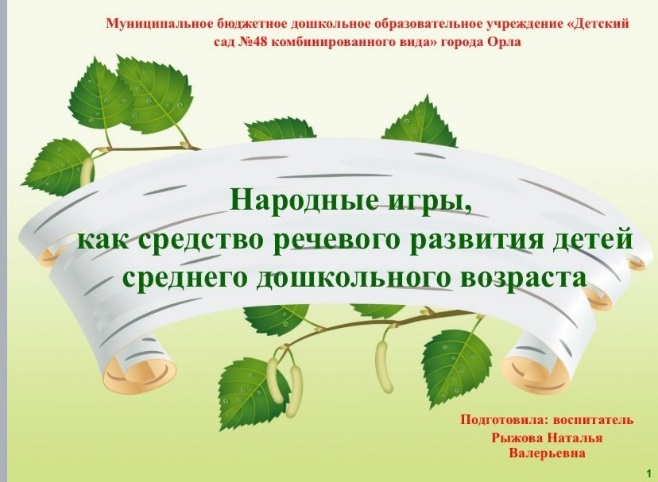 Слайд 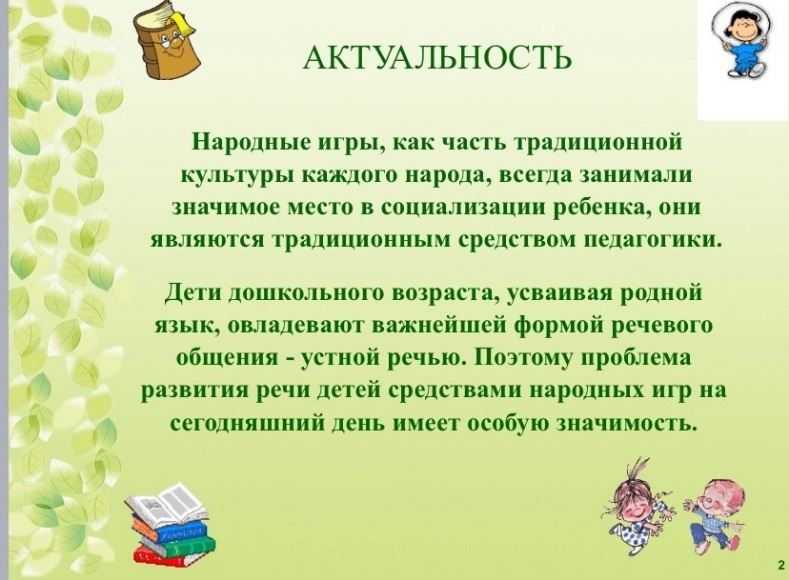 Народные игры, как часть традиционной культуры каждого народа, всегда занимали значимое место в социализации ребенка, они являются традиционным средством педагогики. Слайд 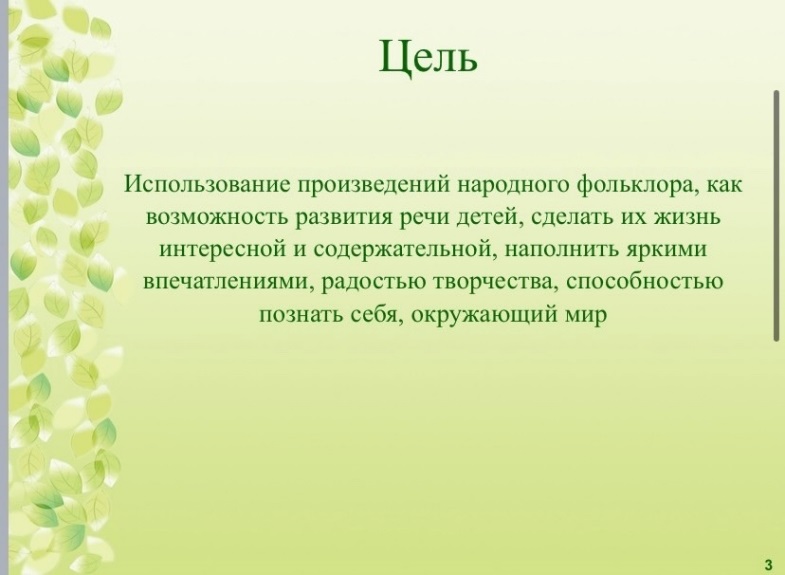 Цель исследования Использование произведений народного фольклора, как возможность развития речи детей. Народные игры – это традиционные средства педагогики. Народная речевая игра, гармонично связав движения тела, моторику кистей и пальцев рук, органов речи, как универсальное средство способствует развитию активной и пассивной речи, что является важным показателем психического развития детей.Слайд 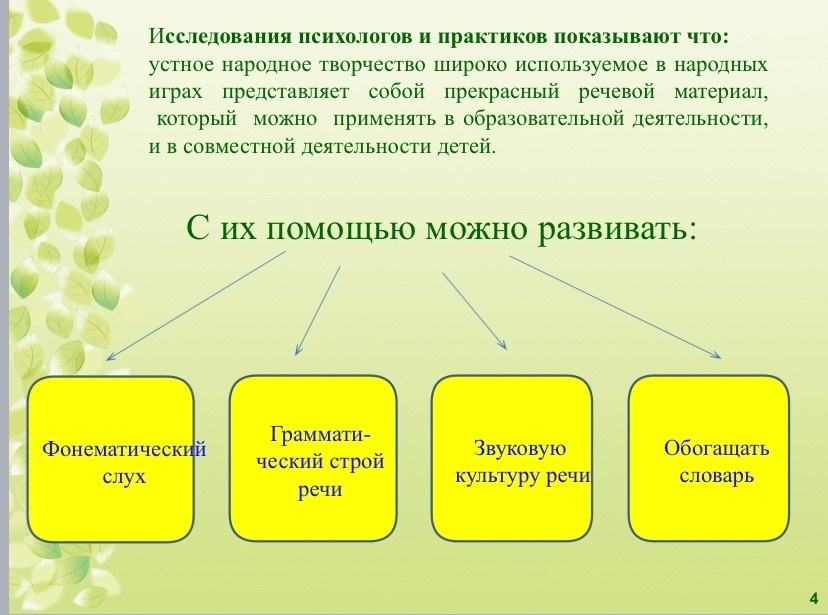 Использование произведений народного фольклора, как возможность развития речи детей. Народные игры, также как и дидактические, подвижные,  сюжетно-ролевые   имеют одну общую черту: они по своей сути являются развивающими, так как абсолютно любая игра развивает психические процессы - познавательные, эмоциональные, коммуникативные.Игра выполняет множество функций в плане развития речи:формирование мотивации к процессу говорения;воспитание  внимания к речевому оформлению мыслей и волеизъявлений;развитие звуковой культуры речи: артикуляционной моторики, речевого дыхания, правильного звукопроизношения, фонематического восприятия, интонационной выразительности речи;пополнение и активизация словаря;совершенствование грамматического строя речи;совершенствование монологической и диалогической форм речи;усвоение способов невербального общения: мимики, пантомимы, жестов, использование их в практике общения;воспитание культуры речевого общения, умения действовать согласованно в коллективе.Слайд  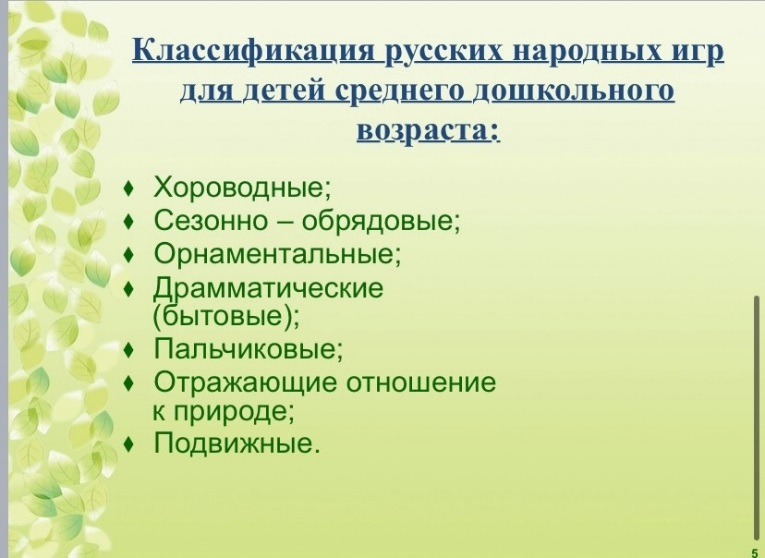 Выделяют 7 видов народных игр для детей среднего дошкольного возраста, они отображены на слайде. Слайд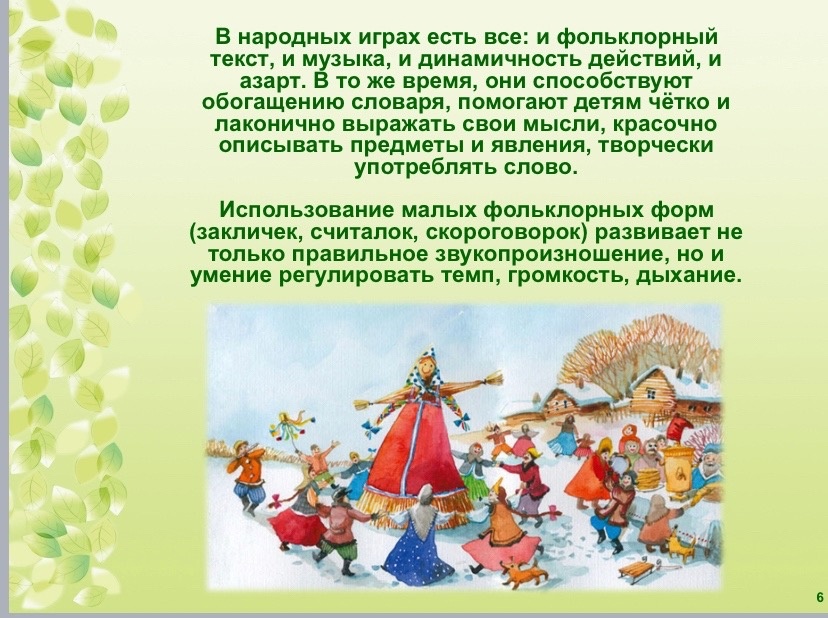 В них есть все: и фольклорный текст, и музыка, и динамичность действий, и азарт. В то же время, они способствуют обогащению словаря, помогают детям чётко и лаконично выражать свои мысли, красочно описывать предметы и явления, творчески употреблять слово.Слайд 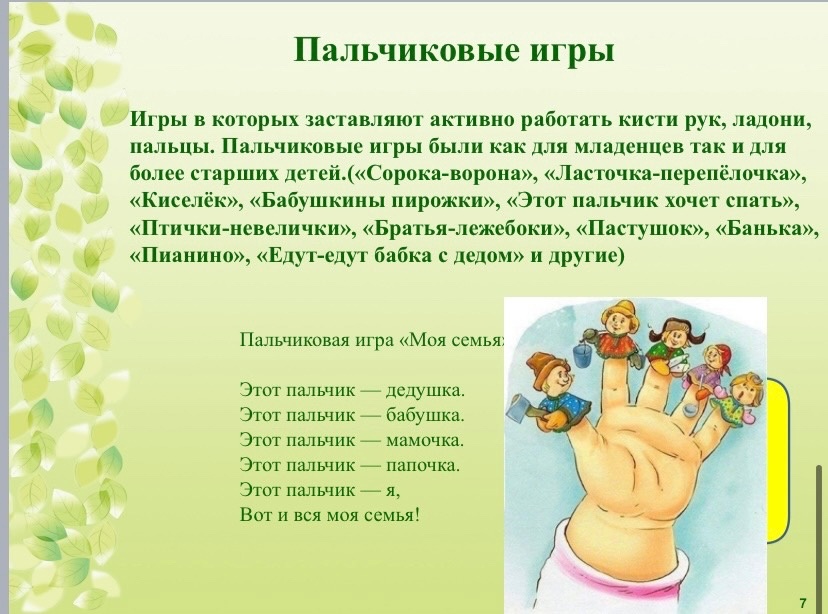 Игра является основным видом деятельности детей дошкольного возраста. Первое знакомство ребёнка с народной игрой происходит в раннем детстве - это «пальчиковые игры», «игры -  потешки», «пестушки». Народные игры выразительные, эмоциональные, а главное доступны ребёнку.Пальчиковые игры Игры в которых заставляют активно работать кисти рук, ладони, пальцы. Пальчиковые игры были как для младенцев так и для более старших детей.Слайд 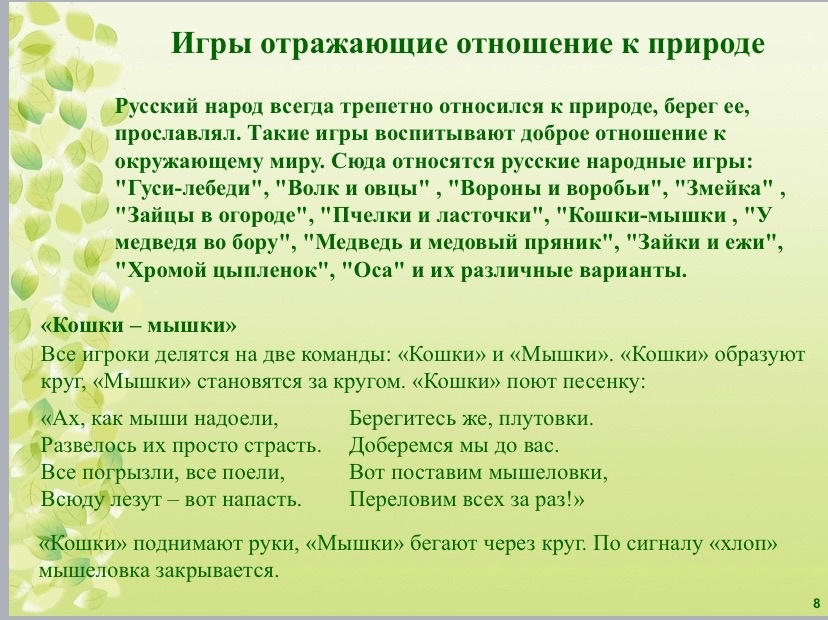 Игры, отражающие отношение к природе, не только воспитывают доброе отношение к окружающему миру, но и побуждают детей воспроизводить в речи своё отношение к нейИгры, включающие в себя литературный текст, описывающий то или иное игровое действие являются стимулятором для проявления детской самостоятельности в области языка, они должна использоваться педагогом интересах развития речи детей.Слайд 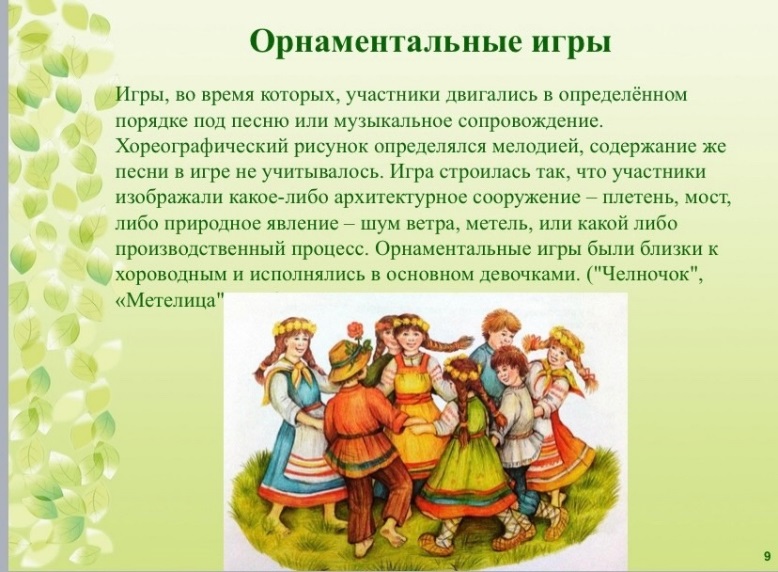 Орнаментальные игры Игры, во время которых, участники двигались в определённом порядке под песню или музыкальное сопровождение. Хореографический рисунок определялся мелодией, содержание же песни в игре не учитывалось. Игра строилась так, что участники изображали какое-либо архитектурное сооружениеСлайд 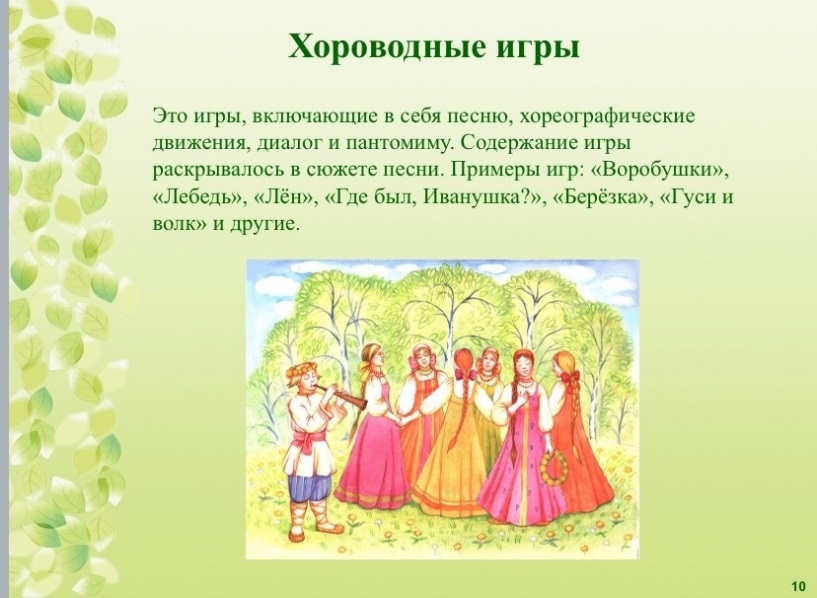 Хороводные игры Это игры, включающие в себя песню, хореографические движения, диалог и пантомиму. Содержание игры раскрывается в сюжете песни.Слайд 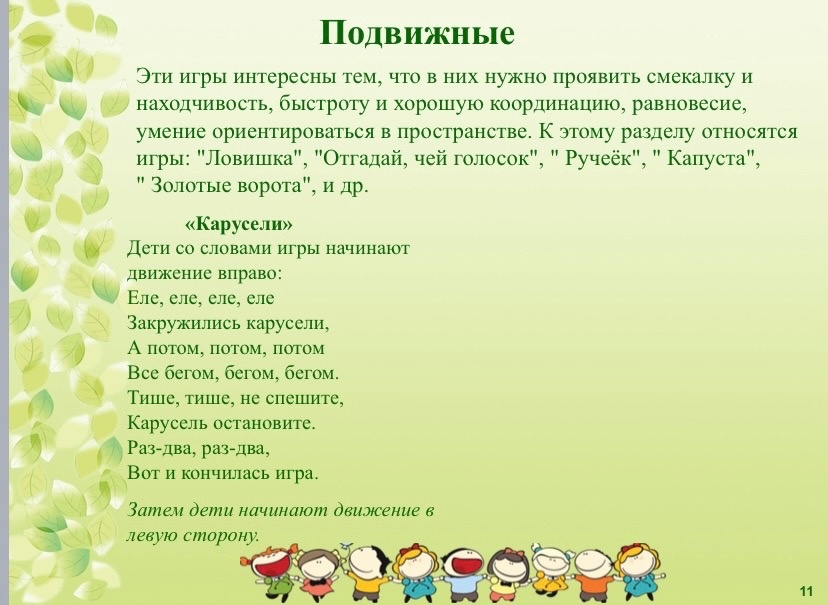 Подвижные К текстам, считалкам, стихам, используемым в подвижных играх, предъявляются требования, побуждающие ребёнка говорить чётко, ритмично, выразительно; многократные повторы игры позволяют детям проявить себя и свои речевые возможности.Слайд 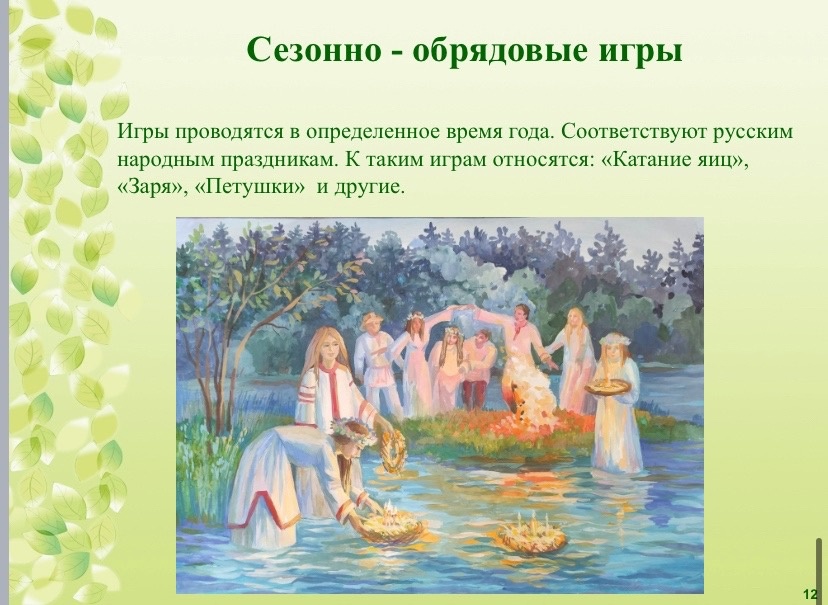 Сезонно - обрядовые игры Игры проводятся в определенное время года. Соответствуют русским народным праздникам.Огромное разнообразие содержания, тематики, форм организации народных речевых игр позволяют сохранить интерес детей к такого рода игровой деятельности.Слайд 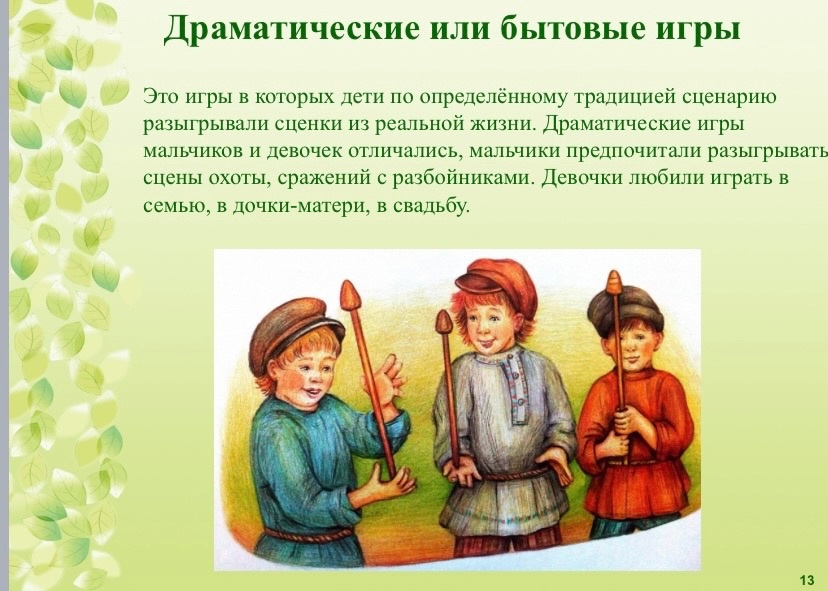 Драматические или бытовые игры Бытовые игры – это игры, которые придумывают сами дети. В играх отражаются знания, впечатления, представления ребёнка об окружающем мире, создаются социальные отношения. В играх появляется творческое воображение ребёнка, который учится оперировать предметами и игрушками как символами явлений окружающей жизни, придумывает разнообразные комбинации и превращения, через взятую на себя роль выходит из круга привычной повседневности и ощущает себя активным участником жизни взрослых. Слайд 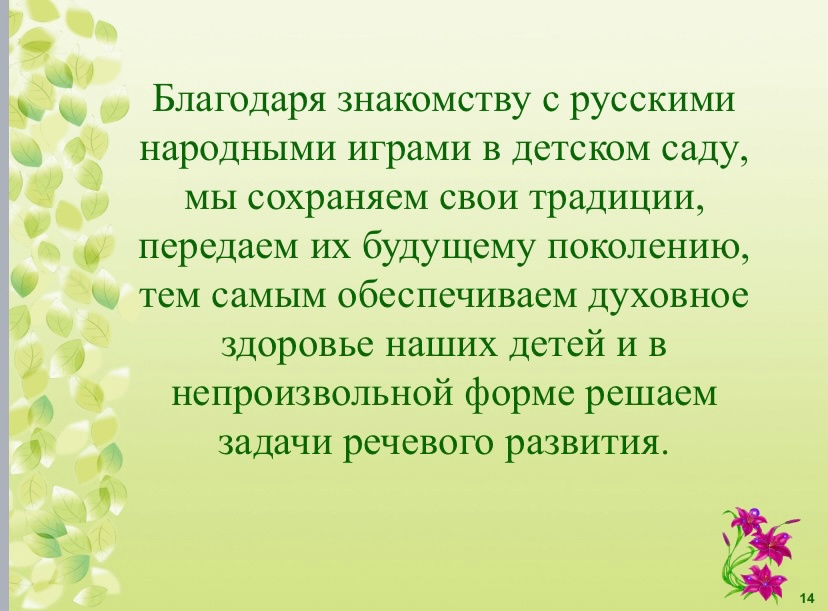 Педагоги – применяя народные речевые игры – смогут активизировать внимание детей, привлечь их совместной деятельности, научить использовать элементы этих игр в самостоятельной игре.Огромном достоинства народных речевых игр является, то что они могут сопровождать любую детскую деятельность и могут с успехом применяться во всех образовательных областях.Систематическое введение различных игр в работу с детьми дошкольного возраста существенным образом повышает уровень развития их активной речи, способствует стабилизации эмоционального состояния.Слайд 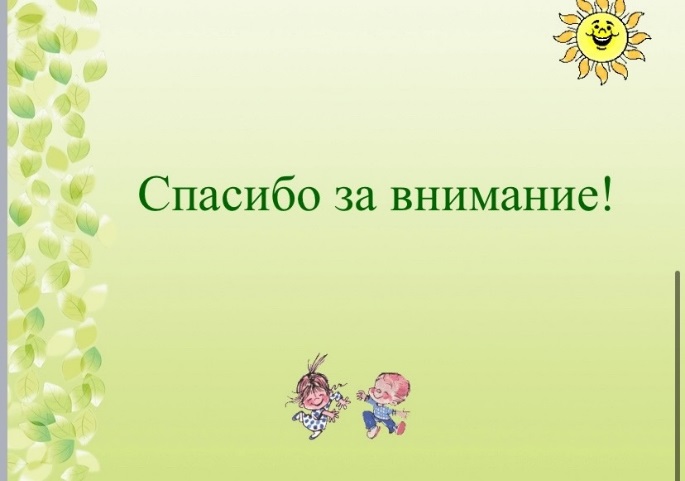 Спасибо за внимание